Министерство образования и науки РДГосударственное бюджетное профессиональное образовательное учреждение Республики Дагестан«Кизлярский профессионально-педагогический колледж»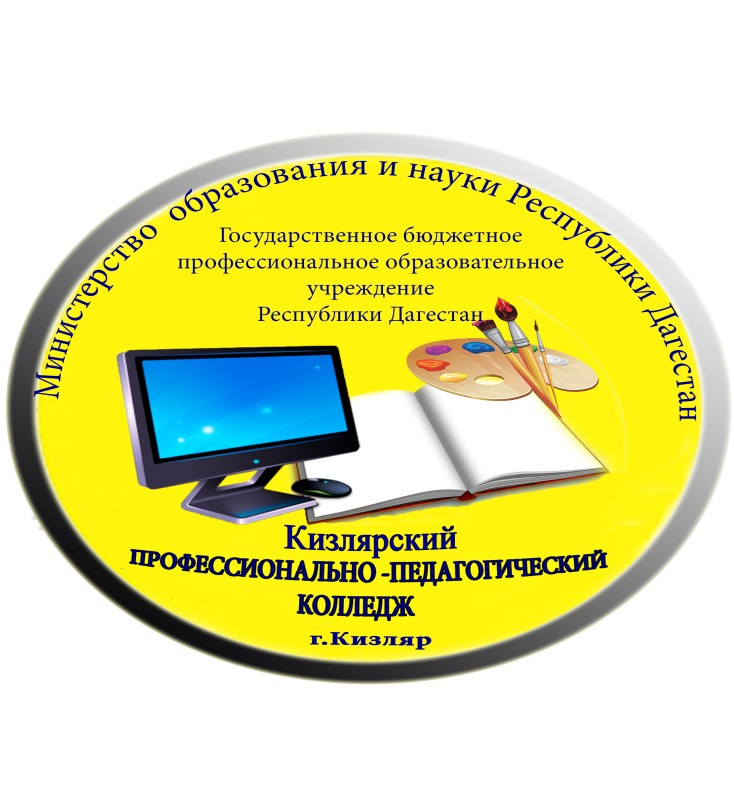 МЕТОДИЧЕСКИЕ РЕКОМЕНДАЦИИ ПО ПРОИЗВОДСТВЕННОЙ ПРАКТИКЕ ДЛЯ СТУДЕНТОВСПЕЦИАЛЬНОСТИ 44.02.03 Педагогика  дополнительного образованияГ. КИЗЛЯРПМ 01. Преподавание в одной из областей дополнительного образования детей (изобразительная деятельность и декоративно-прикладное искусство)«Психолого-педагогическая практика»Цель этой практики: через закрепление, расширение, углубление, осмысление психологических знаний создание условий для личностного и профессионального роста будущего педагога, раскрытия его творческого потенциала, способности быть компетентным.Основными задачами педагогической практики являются:закрепление, расширение и обобщение психолого-педагогических знаний студентов - практикантов по организации и проведению дополнительного образования с учащимися;формирование у студентов колледжа умений наблюдать за поведением и деятельностью детей младшего и среднего возраста, анализировать ее;выработка у студентов-практикантов умений осуществлять учебно- воспитательную работу со школьниками и проводить ее анализ.По данному виду практики проводится дифференцированный зачёт. Студент - практикант, не выполнивший программу практики, не допускается к экзамену (квалификационному) по Профессиональному модулю и не переводится на следующий курс обученияДанный вид практики проходит в учебных кабинетах базовых школ искусств, оснащенных соответствующим оборудованием. Руководителями практики являются преподаватели от колледжа, завуч образовательного учреждения, педагоги дополнительного образования, закрепленный за студентами.В период прохождения педагогической практики студенты колледжа должны выполнить следующие задания:Составление индивидуального календарного плана прохождения производственной педагогической практики.Ознакомление с планированием учебной работы педагога дополнинельного образования по всем видам занятий  на период производственной практики.Участие в оформления кабинета педагога дополнинельного образования с целью создания   предметно-развивающей среды (оформление предметной стенгазеты).Ознакомление с нормативной документацией педагога дополнинельного образования  и    порядком ее ведения.Изучение структуры педагогической деятельности педагога дополнинельного образования при анализе занятий по всем видам изобразительного и декоративно-прикладного искусства.Проведение и интерпретация педагогических методик для изучения личности школьников. Составление индивидуальных характеристик учащихся. 7.Самоанализ прохождения психолого-педагогической практики.В	процессе	подготовки	и	прохождения	производственной	практикистуденты колледжа должны:Изучить:структуру и содержание плана учебно-воспитательной работы учителя;способы реализации учителем познавательных, воспитательных и развивающих функций обучения;методы, средства и формы организации обучения учащихся;Овладеть:умением наблюдать за поведением и деятельностью школьников, вести протокол наблюдения, анализировать его;умением выделить применяемые учителем методы, средства, и формы организации учебно - воспитательной работы со школьниками;умение провести и проанализировать методические диагностики исследования личности и учебного коллектива.Календарно - тематическое планирование по учебной практикеПМ 01. Преподавание в одной из областей дополнительного образования детей (изобразительная деятельность и декоративно-прикладное искусство)«Психолого-педагогическая практика»учащейся (гося) группы	курса  	Фамилия, имя, отчествоМинистерство образования и науки Республики Дагестан Государственное бюджетное профессионально образовательное учреждениеРеспублики Дагестан«Кизлярский профессионально-педагогический колледж»Индивидуальное заданиеУтверждаю зам. директора по УПР 	_ М.А. Мелехинана период производственной практикиПМ 01. Преподавание в одной из областей дополнительного образования детей (изобразительная деятельность и декоративно-прикладное искусство)Практика «Психолого-педагогическая»Студента группы	курса	специальности  	(ФИО студента)Вопросы, подлежащие изучению и выполнению за время прохождения практики:Составление индивидуального календарного плана прохождения учебной педагогической практики.Ознакомление с планированием учебной работы педагога дополнинельного образования по всем по всем  видам творческой деятельности на период производственной практики.Участие в оформления кабинета дополнительного образования с целью создания предметно -    развивающей среды (оформление предметной стенгазеты).Ознакомление с нормативной документацией педагога дополнинельного образования и  порядком ее ведения.Изучение структуры педагогической деятельности педагога дополнинельного образования при  анализе уроков по всем видам занятий творческой деятельности. В ходе практики студенты - практиканты посещают и анализируют занятия по всем видам ИЗО и ДПИ.Проведение и интерпретация педагогических методик для изучения личности  школьников. Составление индивидуальных характеристик учащихся.Самоанализ прохождения психолого-педагогической практики.Портфолио по практике сдается в последний день практики, руководителю практики от колледжа.Содержание портфолио:Титульный листЦели и задачи практикиИндивидуальное заданиеВиды заданий по практикеИндивидуальный календарно-тематический план.Дневник практики (по форме)Методический материал (учебно - тематический план по всем видам  занятий творческой деятельности ИЗО и ДПИ, анализ педагогических методик с целью изучения личности школьника, характеристика учащегося, анализ посещенных занятий с приложением дидактического материала)Отзыв о практикеРуководитель практики  	Утверждаю зам. директора по УПР 	 М.А. МелехинаВИДЫ РАБОТ ПРОИЗВОДСТВЕННОЙ ПРАКТИКИПМ 01. Преподавание в одной из областей дополнительного образования детей (изобразительная деятельность и декоративно-прикладное искусство)«Психолого-педагогическая»Составление индивидуального календарного плана прохождения учебной педагогической практики.Ознакомление с планированием учебной работы педагога дополнинельного образования по всем по всем  видам творческой деятельности на период производственной практики.Участие в оформления кабинета дополнинельного образования с целью создания  предметно-развивающей среды (оформление предметной стенгазеты).Ознакомление с нормативной документацией педагога дополнинельного образования и   порядком ее ведения.Изучение структуры педагогической деятельности педагога дополнинельного образования при анализе занятий по всем видам творческой деятельности.Проведение и интерпретация педагогических методик для изучения личности школьников. Составление индивидуальных характеристик учащихся.Самоанализ прохождения психолого-педагогической практики.Зав практикой	Мамедова Е. Г. Руководитель практики 		Министерство образования и науки Республики Дагестан Государственное бюджетное профессиональное образовательное учреждениеРеспублика Дагестан«Кизлярский профессионально – педагогический колледж»ОТЧЕТпо производственной практике«Психолого-педагогическая»ПМ 01. Преподавание в одной из областей дополнительного образования детей (изобразительная деятельность и декоративно-прикладное искусство)Студента 	(ФИО)Отделение	группа	_Специальность: 	Руководитель практики от колледжа  	Место прохождения практики	 	Руководитель практики от учреждения 	Сроки практики 	                                   Оценка  		ПМ 1. Преподавание в одной из областей дополнительного образования детей (изобразительная деятельность и декоративно-прикладное искусство)Задания по практике «Психолого-педагогическая»Задание №1 Составление	индивидуального	календарного	плана	прохождения производственной педагогической практики.Цель:	ознакомиться	с	календарным	планом	прохождения	производственной педагогической практики для составления индивидуального календарного плана.Задание №2 Ознакомление с планированием учебно- воспитательной работы педагога дополнинельного образования по всем видам творческой деятельности по ИЗО и ДПИ на период производственной практики.Задание №4 Ознакомление с нормативной документацией педагога дополнинельного образования и порядком ее ведения.Цель: анализ нормативной документации педагога дополнинельного образования.Задание №3 Участие в оформления кабинета дополнинельного образования с целью создания предметно-развивающей среды (оформление предметной стенгазеты).Цель: участвовать в создании в кабинете предметно-развивающей среды.Задание №5 Изучение структуры педагогической деятельности педагога дополнинельного образования при анализе занятий по всем видам творческой деятельности по ИЗО и ДПИ. В ходе практики студенты- практиканты посещают и анализируют уроки по всем видам творческой деятельности по ИЗО и ДПИ.Цель: анализ учебно – методических материалов на примере посещенных занятий педагога дополнинельного образования.Задание №6 Проведение и интерпретация педагогических методик для изучения личности школьников. Составление индивидуальных характеристик учащихся.Цель: выявлять возрастные и индивидуально – психологические особенности обучающегося.Задание №7 Самоанализ прохождения психолого-педагогической практики.Цель: научить студентов анализировать отдельные компоненты педагогической деятельности педагога дополнинельного образования, а также организовывать работу по совершенствованию своей  профессиональной компетентности.Министерство образования и науки Республики Дагестан Государственное бюджетное профессиональное образовательное учреждениеРеспублика Дагестан«Кизлярский профессионально – педагогический колледж»ДНЕВНИКпо производственной практикеПМ 01. Преподавание в одной из областей дополнительного образование детей: в изобразительной деятельности и декоративно-прикладном искусстве«Психолого-педагогическая»Студента			(ФИО) Отделение	группа	_Специальность:				_ Руководитель практики от колледжа  	 Место прохождения практики	 		 Руководитель практики от учреждения 		 Сроки практики 	Руководитель практики  	Оформление дневника по учебной практике.Памятка студентам, выходящим на производственную практику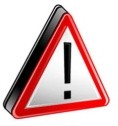 Студенты, имеющие академические задолженности, к практике не допускаются.При выходе на производственную практику (по профилю специальности и преддипломную) студент получает следующие документы (у руководителя практики от колледжа):Направление (приказ) на предприятие для прохождения практики;Медицинскую	справку	об	очередном	прошедшем	медицинском	осмотре	(при необходимости).Индивидуальное задание на практику.Комплект отчетных материалов по практике в электронном виде (форма дневника, отчета по практике, форма характеристики, распределение, расписание (в соответствии с видом практики), аттестационный лист).Методические указания по прохождению практики.В период прохождения практики студент ежедневно ведет дневник производственной практики. Раз в неделю руководитель практики от предприятия проверяет записи о проделанной работе и расписывается.По окончанию практик (по профилю специальности и преддипломной) руководитель практики от производства дает краткую характеристику студенту и оценивает прохождение им практикиПо возвращении с практики необходимо сформировать отчет о практике и сдать руководителю практики от колледжа. Отчет должен содержать сведения о конкретно выполненной работе в период практики и весь материал, отражающий содержание разделов программы практики, календарного плана и индивидуального задания. Для завершения оформления отчета студенту предоставляются в конце практики 2 – 3 дня.По окончанию практики студент должен сдать в установленные сроки руководителю практики от колледжа следующие документы:Направление на практику с отметками о прибытии на практику и убытия с практики (подписи руководителя предприятия и печати предприятия);Заполненный дневник производственной практики;Отчет о прохождении практики;Характеристику от руководителя практики от предприятия (с подписью и печатью);Аттестационный лист, подписанный руководителем практики от предприятия.Руководитель практики от колледжа, при соблюдении всех указанных пунктов и ознакомившись с отчетом о практике, выставляет в зачетную книжку и ведомость дифференцированный зачет (согласно учебному плану).Студент, не выполнивший программу производственной практики, а равно получивший отрицательный отзыв о работе или неудовлетворительную оценку при сдаче зачета, повторно направляется на практику в свободное от учебы время.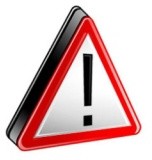 Студент, не прошедший практику или получивший неудовлетворительную оценку при сдаче отчета по производственной практике, не допускается к государственной итоговой аттестации и, в случае неликвидации задолженности в установленный срок, отчисляется из колледжа.Алгоритм прохождения производственной практики студентами ГБПОУ РД «КППК»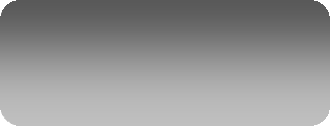 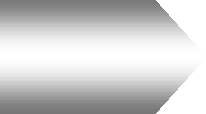 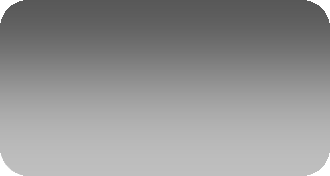 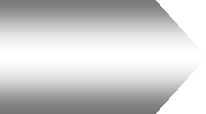 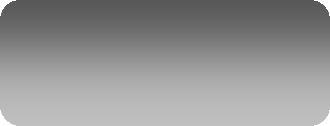 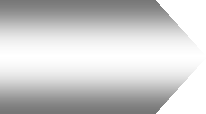 Зачет по практике!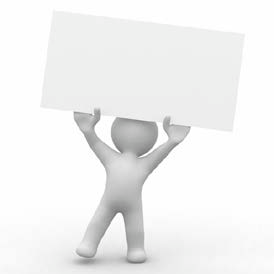 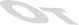 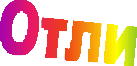 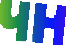 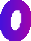 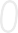 Анализ паспорта школыВыделите характерные особенности, признаки, определяющие тип и вид образовательного учрежденияАКТ ОЦЕНКИ КАБИНЕТА дополнительного образованияКабинет №	МКОУ СОШ № 	Класс  	Зав.кабинетом 	Выводы и рекомендации:По оснащению средствами обучения и оборудованию кабинет начальных классов (отвечает/не отвечает)	основным положениям, изложенным в методических рекомендациях Министерства образования и науки Российской Федерации «Об учебных кабинетах начальной школы» и«Санитарно-эпидемиологических требованиях к условиям и организации обучения в общеобразовательных учреждениях».«	»	20     годСоставил студент-практикант: 	Анализ составления расписания дополнительного образования  детей Заполните таблицу расписание занятий  и проанализируйте его с точки зрения выполнения требований СанПиНа к учебной нагрузке и охране здоровья детейВыводы:Список учащихсяКалендарно-тематическое планирование на период практики Программа	_Изобразительное искусство детямАвтор	_Декоративно-прикладное творчествоАвтор  	ИЗОАвтор	_Внеклассные мероприятияХарактеристикастудента(ки)  	Группа №		специальности/профессии	_по практике_ 		                                                                                                       За время прохождения производственной практики в 	студент(ка)		 под руководством  	                                                                                           Целью практической деятельности является: 	_Основными задачами педагогической практики являлись: 	_Изучил(а): 	_Овладел(а): 	_За время прохождения практики проявил(а) себя 	_Ко всем заданиям производственной практики относил(ся)асьПрактическая деятельность заслуживает оценки	_Руководитель практики от предприятия (учреждения) 	/ 	«	»	_ 20	г.МППСИХОЛОГО-ПЕДАГОГИЧЕСКАЯ ХАРАКТЕРИСТИКА УЧЕНИКАРаздел 1. Общие сведения о ребенкеАнкетные данныеФамилия, имя  	 Дата рождения  		  Школа, класс  		Успеваемость/ отличная, хорошая, удовлетворительная, неудовлетворительная/Внешкольные занятия / систематические/Занятия общественно-полезным трудом /каким/ 	Занятия художественной самодеятельностью /какой/ 	занятия в кружках, клубах, штабах, бригадах /каких/ 	занятия спортом /каким/  	Занятия организованной работы /какой/  	Раздел 2. Проявление личностных качеств в поведении ребенка.А. Направленность интересов:на учебную деятельностьна трудовую деятельностьна художественно-эстетическую деятельностьна достижения в спорте, туризмена отношения между людьмиБ. Отношение к делуОтветственностьВсегда хорошо и в назначенный срок выполняет любое порученное дело.В большинстве случаев хорошо и в срок выполняет порученную ему работу.Часто не выполняет в срок /или выполняет плохо/ порученное ему дело.Очень редко выполняет порученное ему дело.Никогда не доводит до конца порученные ему дела.2. Вежливость, тактичностьВсе его поступки и слова свидетельствуют об уважении к другим людям.Почти всегда проявляет должное уважение к другим людям.Часто бывает невежлив и нетактичен.Часто недопустимо резок, груб. Нередко затевает ссоры.Всегда резок, не выдержан как в общении с ровесниками, так и со старшими. В ссоре оскорбляет других, грубит.В. Отношение к себе3. СкромностьНикогда не выставляет на показ своих достоинств, заслуг.Иногда по просьбе товарищей рассказывает о своих действительных достижениях, достоинствах.Сам рассказывает товарищам о всех своих действительных достижениях, достоинствах.Часто хвастается еще не сделанным или тем, в чем он принимает очень малое участие, к чему имеет мало отношения.Хвастается даже незначительными достижениями, преувеличенными достоинствами.4.. Уверенность в себеНикогда не советуется с другими, не ищет помощи даже тогда, когда это следовало бы сделать.Все задания, поручения выполняет без помощи других. Обращается за помощью только в случае действительной необходимости.Порой, выполняя трудную задачу, обращается	за помощью, хотя мог бы справиться сам.Часто при выполнении заданий, поручений просит помощи, поддержки других, даже если сам может справиться.Постоянно, даже в простых делах, нуждается в одобрении и помощи других.Г. Положение ребенка в детском коллективе5. Авторитет в классеПользуется безусловным авторитетом практически среди всех одноклассников: его уважают, считаются с его мнением, доверяют ответственные дела.Пользуется авторитетом среди большинства одноклассников.Пользуется авторитетом только у части одноклассников / у какой-то группировки, только среди мальчиков или среди девочек и т.д./Пользуется авторитетом у остальных учащихся.В классе авторитетом не пользуется.СимпатияЯвляется любимцем класса, ему прощаются отдельные недостатки.В классе ребята относятся к нему с симпатией.Пользуется симпатией только у части одноклассников.Пользуется симпатией у отдельных ребят.В классе его не любят.Раздел 3. Особенности психических процессов и эмоцииВниманиеВсегда легко и быстро сосредотачивает свое внимание на объяснении учителя. Никогда не отвлекается на уроке, ошибок по невнимательности на уроке не делает.Достаточно внимательно слушает объяснение учителя. Отвлекается редко, иногда встречаются ошибки из-за невнимательности.Не всегда внимательно слушает объяснение учителя. Периодически отвлекается, часто делает ошибки из-за невнимательности, но исправляет  их при проверке.Слушает достаточно внимательно только в том случае, если ему интересно. Часто отвлекается. Постоянно делает ошибки из-за внимательности, при проверке не всегда исправляет их.Как правило, медленно и с трудом сосредотачивает свое внимание на уроке, мало что усваивает из объяснений учителя из-за постоянных отвлечений. Делает много ошибок по невнимательности и не замечает их при проверке.2. ПамятьПри заучивании всегда разбирается в структуре и смысле материала. Но и материал, требующий механического заучивания, запоминается им легко.При заучивании может запомнить лишь то, в чем предварительно разбирался, понял. Материал, требующий механического заучивания, дается с трудом.Материал, требующий механического заучивания, усваивает очень легко, достаточно 1-2 раза посмотреть его. Имеет привычку не разбираться в структуре и смысле заучиваемого материала.При заучивании долго разбирается в материале. При изложении делает ошибки по форме, но смысл излагает точно.Для запоминания материала многократно механически повторяет его, без разбора и осмысления, делает смысловые ошибки.3. МышлениеБыстро охватывает суть материала, всегда в числе первых решает задачи, часто предлагает собственные оригинальные решения.Достаточно быстро понимает материалы, быстрее многих решает задачи, иногда предлагает собственные оригинальные способы решения.Удовлетворительно принимает материал после объяснения учителя, решает задачи в среднем темпе, обычно собственных оригинальных решений не предлагает.В	числе	последних	улавливает	суть	объяснений	преподавателя,	отличается медлительным темпом обдумывания и решения.Принимает материал, только после дополнительных занятий, крайне медленно решает задачи, при решении задач слепо использует известные «шаблоны».4. Эмоциональная реактивностьВсегда эмоционально живо реагирует на любые жизненные явления, его может глубоко, до слез, взволновать рассказ, кинофильм.Обычно эмоционально живо реагирует на жизненные явления, но редко что его может взволновать глубоко.Редко проявляет живую эмоциональную реакцию на события.Живая эмоциональная реакция практически отсутствует.Общий эмоциональный тонусПостоянно оживлен, очень активен во всех сферах школьной жизни, во все вмешивается, берется за все дела.Оживлен, в меру активен во всех сферах школьной жизни.Оживлен, активен только в некоторых сферах школьной жизни.В сравнении с товарищами менее активен и оживлен.Практически всегда вял, апатичен во всех сферах школьной жизни, несмотря на то, что здоров.Эмоциональная уравновешенностьВсегда спокоен, у него не бывает сильных эмоциональных вспышек.Обычно спокоен, эмоциональные вспышки очень редки.Эмоционально уравновешен.Повышенная эмоциональная возбудимость, склонен к бурным эмоциональным проявлениям.Вспыльчив : часто сильные эмоциональные вспышки по незначительному поводу.Организационные формы обученияОбразец схемы анализа занятий по ФГОСФИО студента 	Школа	 		_	класс	_	предмет	 	_,	дата посещения 	Тема урока _ 	ПримечаниеВ графе «Как организован урок?», анализируя структуру занятия, необходимо учитывать разнообразие типов уроков по ФГОС (урок усвоения новых знаний, комплексного применения знаний и умений (закрепление), актуализации знаний и умений (повторение), систематизации и обобщения знаний и умений, контроля, коррекции, комбинированного урока), каждый из которых имеет свою структуру.В графе «Насколько урок соответствует требованиям ФГОС?», необходимо оценить результаты, представленные в виде универсальных учебных действий. Эксперт указывает определенные виды действий и группу, к которой они относятся. Например:Регулятивные: учащиеся самостоятельно определяют цель урока, составляют план, действуют по плану, оценивают результат своей работы.Познавательные: учащиеся извлекают информацию из предложенных источников, ее анализируют / классифицируют/ сравнивают и др.Коммуникативные: учащиеся четко формулируют свою позицию, способны к пониманию других, считыванию явной информации или подтекста, к сотрудничеству.Личностные: учащиеся ориентируются в системе ценностей, выбирают правильные направления, способны оценивать поступки, находить мотивы совершенным действиям.ЛИСТ САМООЦЕНКИ ПРОФЕССИОНАЛЬНЫХ И ОБЩИХ КОМПЕТЕНЦИЙСтудент	группы  	Результатом освоения образовательной программы является овладение студентами видом профессиональной деятельности педагог дополнительного образования, в том числе профессиональными (ПК) и общими (ОК) компетенциями.Уважаемые студенты колледжа!Оцените, пожалуйста, уровень своей общей и профессиональной компетентности до начала преддипломной практики и после ее окончания в образовательном учреждении.Оценивание уровня профессиональной компетентности производится по следующей шкале:0 – качество отсутствует, 1 – проявляется частично, 2 – проявляется в полном объемеСредняя оценка по группе показателей определяется частным от деления суммы оценок на их количество.ОТЧЕТ ПО ПРОИЗВОДСТВЕННОЙ ПРАКТИКЕСтудента(ки) 	ФИОПериод прохождения производственной практики 	База практики, краткая характеристика класса (состав, психолого-педагогические особенности класса) 	 	,образовательная программа дополнительного образования (особенности учебного плана, образовательная система/УМК)1. Содержание проведенной работы в период прохождения практики (освоенные в периодпрактики виды деятельности)4. Анализ проведенной в период педагогической практики работы:Ощутили ли вы трудности при переходе от практики, которую проходили в колледже, к производственной практике? В чем конкретно заключаются эти трудности?Какова роль учебной практики в подготовке к производственной практике?Обеспечивает ли система проведения практики в колледже подготовку к самостоятельнойработе? В чем заключаются имеющиеся проблемы?По каким предметам начальной школы Вы считаете себя более подготовленными, покаким менее? Почему?Встретились ли Вам во время практики такие ситуации воспитательного аспекта, решение которых вы нашли в курсе педагогики и психологии?Что помогло (или помешало) Вам успешно завершить практику по избраннойспециальности?Ваши пожелания и предложения в организации и проведении данного вида практики.ДатаДеятельность студентаКоличество часов1 деньСоставление индивидуального календарного плана прохождения учебной педагогической практики.Знакомство с администрацией и педагогом образовательного учреждения.Ознакомление с планированием учебной работы педагога дополнинельного образования по всем видам занятий на  период производственной практики.62 деньАнализ методического материал оформления педагога дополнинельного образования с целью создания предметно-развивающей среды.Ознакомление с нормативной документацией педагога дополнинельного образования и порядком ее ведения. 3.Изучение структуры педагогической деятельности педагога дополнинельного образования при анализе занятий  по всем  видам63 деньИзучение структуры педагогической деятельности педагога дополнинельного образования при анализе уроков по всем  занятий  по всем  видам. 2.Проведение и интерпретация педагогической методик исследования познавательной сферы  школьника (уровня творческой фантазии, развития речи,  особенностей мышления) для изучения личности  школьников.64 деньИзучение структуры педагогической деятельности педагога дополнинельного образования при анализе занятий  по всем  видам творческой деятельности .Проведение и интерпретация педагогической методик исследования познавательной сферы школьника (пространственного мышления, внимания, памяти) для изучения  личности школьников.65 деньИзучение структуры педагогической деятельности педагога дополнинельного образования при анализе занятий  по всем  видам творческой деятельности.Проведение и интерпретация педагогической методик исследования познавательной сферы младшего школьника (воображения и творческогомышления) для изучения личности школьников.66 день1.Изучение структуры педагогической деятельностипедагога дополнинельного образования при анализе занятий  по всем  видам творческой деятельности.2.Анализ результатов исследования познавательной сферы школьников.67 день1.Изучение структуры педагогической деятельности педагога дополнинельного образования при анализе занятий  по всем  видам творческой деятельности.2. Проведение и интерпретация педагогических методик исследования личности и индивидуальных различий школьников (определение потребностно-мотивационной сферы, изучениедейственности общественного и личного мотивов).68 день1.Изучение структуры педагогической деятельности педагога дополнинельного образования при анализе занятий  по всем  видам творческой деятельности.2.Проведение и интерпретация педагогической методик исследования личности и индивидуальных различий школьников (диагностикамотивации учения, изучение волевых проявлений).69 день1.Изучение структуры педагогической деятельности педагога дополнинельного образования при анализе занятий  по всем  видам творческой деятельности.2.Проведение и интерпретация педагогической методик исследования личности и индивидуальных различий школьников (изучение темперамента и особенностей самооценки).610 день1.Изучение структуры педагогической деятельности педагога дополнинельного образования при анализе занятий  по всем  видам творческой деятельности.2.Анализ результатов исследования личности и индивидуальных различий школьников.611 день1.Изучение структуры педагогической деятельности педагога дополнинельного образования при анализе занятий  по всем  видам творческой деятельности.2.Составление индивидуальной характеристики учащегося.612 день1.Защита портфолио по практике.6ИтогоИтого72 часаДатаУрокДеятельность студентаАнализ деятельности учителя и учащихсяПодпись руководителя№ п/пПоказателиСодержание информации1. Общие сведения:1Наименование ОУ2Адрес3Телефон4ФИО директора5ФИО зам.директора по УР в начальной школе6ФИО учителя7Класс(ы)8Реализуемые программыначальная школа:УМК «Школа России»9Количество человек в классе:10Количественный и качественный состав учащихся:	девочек -мальчиков - неуспевающих (второгодников) -детей из неполных семей - детей из малообеспеченныхдетей - дети усыновленные, подопекой и попечительством -СодержаниеОтметка о наличии1. Наличие в кабинете необходимой документации:паспорта кабинетаинструкции о правилах техники безопасностиплан работы кабинета на новый учебный годанализ работы кабинетакаталог учебного оборудования, технических средств обучения,наглядных и методических пособий2.Учебно-методическое обеспечение, экранно-звуковые пособияучебная литератураметодическая литературасправочная литератураподписки, книги для внеклассного чтения и внеклассной работыэкранно-звуковые пособия3. Технические средства обучения4. Оформление кабинета1. Оптимальность организации пространства кабинетаместа педагогаиндивидуальных ученических местзоны отдыхаигровой зоны2. Наличие постоянных и сменных учебно-информационных стендоврекомендации по выполнению домашних работуголок по технике безопасности5. Соблюдение в кабинете правил техники безопасности и нормативных санитарно-гигиенических требованийНаличие в кабинете инструкций по технике безопасности, планаэвакуацииНаличие медицинской аптечкиУровень освещённости кабинета (бесшумное функционированиевсех светильников, наличие закрытых плафонов и дополнительного освещения у доскиЧистота помещения и мебелиСоответствие мебели росту учащихсяНаличие в кабинете комнатных растений и их размещение согласнонормам СанПиНДень неделиНаименование уроковВремяПонедельник1.Понедельник2.Понедельник3.Понедельник4.Вторник1.Вторник2.Вторник3.Вторник4.Среда1.Среда2.Среда3.Среда4.Четверг1.Четверг2.Четверг3.Четверг4.Пятница1.Пятница2.Пятница3.Пятница4.Суббота1.Суббота2.Суббота3.Суббота4.№Фамилия имя ребенкаГод рожденияГруппа здоровьяКружки, секцииПримечание123456…№ДатаТемаСтраницаПримечание1…№ДатаТемаСтраницаПримечание1…№ДатаТемаСтраницаПримечание1…№ДатаТемаСтраницаПримечание1…Формы обученияПриемы обученияСодержание наблюденияФронтальная форма обученияСловесная и наглядная передача учебной информации одновременно всем учащимся, обмен информацией между учителем и детьмиПроизвольное внимание учащихся в процессе объяснения учителя, фронтального опроса; корректирующая информация со стороны учителя, правильныеответы детейГрупповая (парная) форма обучения; группы сменного составаОрганизация парной работы или выполнение дифференцированных заданий группой школьников (с помощью учебника, карточек,классной доски)Учебное сотрудничество (умение договариваться, распределять работу, оценивать свой вклад в результат общей деятельности); соревнование между группамиИндивидуальная форма обученияРабота с учебником, выполнение самостоятельных или контрольных заданий, устный ответ у доски, индивидуальное сообщение новой для класса информации (доклад)Степень самостоятельности при работе с учебником, при выполнении самостоятельных работ, при устном сообщении; результативность индивидуальной помощи со стороны учителя или учащихся; опосредованное оказаниеиндивидуальной помощи через источники информацииКоллективная форма организации обученияЧастичная или полная передача организации учебного занятия учащимсяклассаСоздание условий, при которых учащиеся самостоятельно организуют и проводятфрагменты уроков или весь урокЭтапы урокаАнализ1Основные целиНаличие образовательной, воспитательной, развивающей целей. Достигнуты ли поставленные учителем цели? Достигнуты ли практические цели, поставленные учениками?2Как организован урок? Тип, структура, этапы, логика, временные затраты, соответствие структуры, применяемых методов поставленной цели и содержанию урока.3Какие способы мотивации применяет педагог?4Насколько урок соответствует требованиям ФГОС?Ориентированность на стандарты нового поколения.Развитие УУД (универсальных учебных действий).Применение современной технологии: ИКТ, исследовательской, проектной и др.5Содержание урокаПравильность освещения учебного материала с научной точки зрения, соответствие возрасту учащихся.Соответствие урока, его содержания требованиям образовательной программы.Развитие самостоятельностии познавательной активности с помощью создания ситуаций для применения собственного жизненного опыта школьников (взаимосвязь теории и практики).Связь нового и ранее изученного учебного материала, наличие межпредметных связей.6Методика проведения урокаАктуализация имеющихся знаний, способов учебной деятельности. Формирование проблемной ситуации, наличие проблемных вопросов.Какие методы применял педагог? Каково соотношение репродуктивной и исследовательской/ поисковой деятельности? Сравните примерное количество репродуктивных (чтение,повторение, пересказ, ответы на вопросы по содержанию текста) и исследовательских заданий (доказать утверждение, найти причины, привести аргументы, сравнить информацию, найтиошибки и др.)Преобладает ли деятельность учащихся в сравнении с деятельностью педагога? Насколько объемна самостоятельная работа учащихся? Каков ее характер?Какие методы получения новых знаний применяет педагог (опыты, сравнения, наблюдения, чтение, поиск информации и др.)?Использование диалога в качестве формы общения.Использование нестандартных ситуаций для применения учащимися полученных знаний.Наличие обратной связи между учеником и учителем.Грамотное сочетание разных форм работы: групповой, фронтальной, индивидуальной, парной.Учет принципа дифференцированного обучения: наличие заданий разного уровня сложности.Целесообразность применения средств обучения в соответствии с тематикой и содержанием урока.Использование демонстрационных, наглядных материалов с целью мотивации, иллюстрации информационных выкладок, решения поставленных задач. Соответствует ли количество наглядного материала на уроке целям, содержанию занятия?Действия, направленные на развитие умений самооценки и самоконтроля учащихся.7Психологические моменты в организации урокаПринимает ли учитель во внимание уровень знаний каждого отдельного учащегося и его способности к обучению?Направлена ли учебная деятельность на развитие памяти, речи, мышления, восприятия, воображения, внимания?Есть ли чередование заданий разной степени сложности? Насколько разнообразны виды учебной деятельности?Есть ли паузы дляэмоциональной разгрузки учащихся?Насколько оптимален объем домашнего задания? Дифференцировано ли оно по уровню сложности? Есть ли у учеников право выбора домашнего задания? Понятен ли инструктаж по его выполнению?КодНаименование результата обученияДо практикиПосле практикиОК 1.Понимать сущность   и   социальную   значимость   своейбудущей профессии, проявлять к ней устойчивый интересОК.2.Организовывать собственную деятельность, определять методы решения профессиональных задач, оценивать ихэффективность и качество.ОК.3.Оценивать риски и принимать решения в нестандартных ситуациях.ОК.4.Осуществлять поиск, анализ и оценку информации, необходимой для постановки и решения профессиональных задач, профессионального иличностного развития.ОК.5.Использовать	информационно-коммуникационные технологии для совершенствования профессиональнойдеятельности.ОК.6.Работать в коллективе и команде, взаимодействовать сруководством, коллегами и социальными партнерами.ОК.7.Ставить цели, мотивировать деятельность обучающихся, организовывать и контролировать их работу с принятием на себя ответственности за качество образовательногопроцесса.ОК.8.Самостоятельно определять задачи профессионального и личностного	развития,	заниматься	самообразованием,осознанно планировать повышение квалификацииОК.9.Осуществлять профессиональную деятельность в условияхобновления ее целей, содержания, смены технологий.ОК.10.Осуществлять профилактику травматизма, обеспечивать охрану жизни и здоровья детей.ОК.11.Строить профессиональную деятельность с соблюдениемправовых норм, ее регулирующихПК 1.3.Осуществлять педагогический контроль, оценивать процесси результаты обучения.ПК 1.4.Анализировать уроки.ПК 1.5.Вести	документацию,	обеспечивающую	обучение	по программам начального общего образования.ПК 2.3.Осуществлять педагогический контроль, оценивать процесси результаты деятельности обучающихсяПК 2.4.Анализировать	процесс	и	результаты	внеурочнойдеятельности и отдельных занятий.ПК 2.5.Вести	документацию,	обеспечивающую	организациювнеурочной деятельности и общения младших школьниковПК 3.1Проводить педагогическое   наблюдение   и   диагностику,интерпретировать полученные результатыПК 3.7.Анализировать результаты работы с родителямиПК 4.1.Выбирать учебно-методический комплект, разрабатывать учебно-методические материалы (рабочие программы, учебно-тематические планы) на основе образовательного стандарта и примерных программ с учетом видаобразовательного учреждения, особенностей класса/группы и отдельных обучающихсяПК 4.2.Создавать в кабинете предметно-развивающую средуПК 4.3Систематизировать и оценивать педагогический опыт и образовательные технологии в области начального общего образования на основе изучения профессиональнойлитературы, самоанализа и анализа деятельности других педагоговПК 4.4.Оформлять педагогические разработки в виде отчетов,рефератов, выступленийПК 4.5.Участвовать	в	исследовательской	и	проектнойдеятельности в области начального образованияСредние показатели: